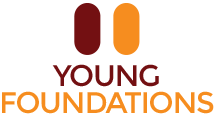 E-SAFETY POLICYSTEPPING STONES SCHOOLStatement of Intent  At Stepping Stones, we understand that computer technology is an essential resource for supporting teaching and learning. The internet, and other digital and information technologies, open up opportunities for learners and play an important role in their everyday lives. Whilst the school recognises the importance of promoting the use of computer technology throughout the curriculum, we also understand the need for safe internet access and appropriate use. Our school has created this policy with the aim of ensuring appropriate and safe use of the internet and other digital technology devices by all learners and staff.  The school is committed to providing a safe learning and teaching environment for all learners and staff, and has implemented important controls to prevent any harmful risks. Signed by: 					Date: 2/9/2020Legal Framework  This policy has due regard to the following legislation, including, but not limited to: Human Rights Act 1998 Data Protection Act 1998 General Data Protection Regulation (GDPR) that comes into effect on 25 May 2018; Freedom of Information Act 2000 Regulation of Investigatory Powers Act 2000 Safeguarding Vulnerable Groups Act 2006 Education and Inspections Act 2006 Computer Misuse Act 1990, amended by the Police and Justice Act 2006 Communications Act 2003 Protection of Children Act 1978 Protection from Harassment Act 1997 1.2.          This policy also has regard to the following statutory guidance: DfE (2019) ‘Keeping children safe in education’ 1.3.	This policy will be used in conjunction with the following school policies and procedures:  Safeguarding and Child Protection Policy Acceptable Use Agreement  Use Of The Internet 2.1. The school understands that using the internet is important when raising educational standards, promoting learner achievement and enhancing teaching and learning. 2.2. Internet use is embedded in the statutory curriculum and is therefore an entitlement for all learners, though there are a number of controls the school is required to implement to minimise harmful risks. 2.3. When accessing the internet, individuals are especially vulnerable to a number of risks which may be physically and emotionally harmful, including: Access to illegal, harmful or inappropriate images Cyber bullying Access to, or loss of, personal information Access to unsuitable online videos or games Loss of personal images Inappropriate communication with others Illegal downloading of files Exposure to explicit or harmful content, e.g. involving radicalisation Plagiarism and copyright infringement  Sharing the personal information of others without the individual’s consent or knowledgeBullying Roles and Responsibilities3.1. It is the responsibility of all staff to be alert to possible harm to learners or staff due to inappropriate internet access or use, both inside and outside of the school, and to deal with incidents of such as a priority. 3.2. The governing body is responsible for ensuring that there are appropriate filtering and monitoring systems in place to safeguard learners. 3.3. The e-safety Officer, Emma Rheeston (DDSL), is responsible for ensuring the day-to-day e-safety in the school, and managing any issues that may arise. Our MHC IT Manager Martin Evans will oversee, support and advise the Officer.3.4. The Headteacher is responsible for ensuring that the e-safety officer and any other relevant staff receive CPD to allow them to fulfil their role and train other members of staff.  3.5. The e-safety officer will provide all relevant training and advice for members of staff as part of the requirement for staff to undergo regularly updated safeguarding training and be able to teach learners about online safety. 3.6. The Headteacher will ensure there is a system in place which monitors and supports the e-safety officer, whose role is to carry out the monitoring of e-safety in the school, keeping in mind data protection requirements. 3.7. The e-safety officer will regularly monitor the provision of e-safety in the school and will provide feedback to the Headteacher. 3.8.	The e-safety officer will maintain a log of submitted e-safety reports and incidents.  3.9.	The Headteacher will establish a procedure for reporting incidents and inappropriate internet use, either by learners or staff. Inappropriate or unsafe behaviours whilst using the Internet will be reported using the local authority reporting systems and the RIVO system to inform Governance.3.10. The e-safety officer will ensure that all members of staff are aware of the procedure when reporting e-safety incidents, and will keep a log of all incidents recorded. 3.11. Cyber bullying incidents will be reported in accordance with the school’s Anti-Bullying Policy. 3.12. The Governing body will regularly review and discuss the effectiveness of the e-safety provision, current issues, and to review incident logs, as part of the school’s duty of care. 3.13. The Governing body will evaluate and review this e-Safety Policy on a yearly basis, taking into account the latest developments in ICT and the feedback from staff/learners. 3.14. The ​Headteacher will review and amend this policy with the e-safety officer, taking into account new legislation, government guidance and previously reported incidents, to improve procedures. 3.15. Teachers are responsible for ensuring that e-safety issues are embedded in the curriculum and safe internet access is promoted at all times. 3.16. All staff are responsible for ensuring they are up-to-date with current e-safety issues, and this e-Safety Policy. 3.17.	All staff and learners will ensure they understand and adhere to our Acceptable Use Agreement, which they must sign and return to the headteacher. 3.18. Parents are jointly responsible for ensuring their child understands how to use computer technology and other digital devices appropriately. 3.19. The Headteacher is​ responsible for communicating with parents regularly and updating them on current e-safety issues and control measures. 3.20.	All learners are aware of their responsibilities regarding the use of school-based ICT systems and equipment, including their expected behaviour. E-Safety Education  4.1.	Educating learners: An e-safety programme is established and taught across through the Computing curriculum and on a regular basis, ensuring that learners are aware of the safe use of new technology both inside and outside of the school. This is delivered through OCN Unit accreditation Computer Privacy and Security and/or on line trainingLearners will be taught about the importance of e-safety and are encouraged to be critically aware of the content they access online, including extremist material and the validity of website content. Learners will be taught to acknowledge information they access online, in order to avoid copyright infringement and/or plagiarism. Learners are instructed to report any suspicious use of the internet and digital devices.  PSHE lessons will be used to educate learners about cyber bullying, including how to report cyber bullying, the social effects of spending too much time online and where to access help.  The school will use OCN Using the Internet unit and the Prevent Duty Awareness to offer further understanding and insight into safety.  4.2.	Educating Staff:  A programme of Warwickshire/Staffordshire e-safety training opportunities is available to all staff members, including whole school activities and CPD training courses.  All staff will undergo training on an annual basis to ensure they are aware of current e-safety issues and any changes to the provision of e-safety, as well as current developments in social media and the internet as a whole. All staff will employ methods of good practice and act as role models for learners when using the internet and other digital devices. All staff will be educated on which sites are deemed appropriate and inappropriate. All staff are reminded of the importance of acknowledging information they access online, in order to avoid copyright infringement and/or plagiarism. Any new staff are required to undergo  training as part of their induction programme, ensuring they fully understand this e-Safety Policy. The e-safety officer will act as the first point of contact for staff requiring e-safety advice. E-safety control measures 5.1.	Internet Access: A record will be kept by the school of​ all learners who have been granted internet access. . Learners’ passwords will be changed on a regular basis and their activity is continuously monitored by the e-safety/ICT Teacher. Management systems will be in place to allow teachers and members of staff to control workstations and monitor learners’ activity. Effective filtering systems will be established to eradicate any potential risks to learners through access to, or trying to access, certain websites which are harmful or use inappropriate material.      Filtering systems will be used which are relevant to learners’ age ranges, their frequency of use of ICT systems, and the proportionality of costs compared to risks.  The Governing body will ensure that use of appropriate filters and monitoring systems does not lead to ‘over blocking’, such that there are unreasonable restrictions as to what learners can be taught with regards to online teaching and safeguarding. Any requests by staff for websites to be added or removed from the filtering list must be first authorised by the Headteacher. All school systems will be protected by up-to-date virus software. An agreed procedure will be in place for the provision of temporary users, e.g. volunteers. Staff are able to use the internet for personal use during out-of-school hours. Personal use will only be monitored by the e-safety officer for access to any inappropriate or explicit sites, where it is justifiable to be necessary and in doing so, would outweigh the need for privacy.  5.2.	Email: Learners and staff will be given approved school email accounts and these accounts, ​not personal accounts, must be used for the exchange of any school business.  Learners are made aware that all email messages are monitored and that the filtering system will detect inappropriate links, viruses, malware and profanity.  Staff members are aware that their email messages are ​not​ monitored.  Any emails sent by learners to external organisations will be overseen by their class teacher and must be authorised before sending. Chain letters, spam and all other emails from unknown sources will be deleted without opening. 5.3.	Social Networking: Use of social media on behalf of the school will be conducted following the processes outlined in our Social Media Policy​. Access to social networking sites will be filtered as appropriate. Learners are regularly educated on the implications of posting personal data online outside of the school. Staff are regularly educated on posting inappropriate photos or information online, which may potentially affect their position and the school as a whole. Staff are not permitted to communicate with learners over social networking sites and are reminded to alter their privacy settings. Staff are not permitted to publish comments about the school which may affect its reputability.  Staff are not permitted to access social media sites during working hours5.4.	Published content on the school website and images: The ​Headteacher will be responsible for the overall content of the website, and will ensure the content is appropriate and accurate. Contact details on the school website will include the phone number, email and address of the school – no personal details of staff or learners will be published. Images and full names of learners, or any content that may easily identify a learner, will be selected carefully, and will not be posted until authorisation from parents has been received. Learners are not permitted to take or publish photos of others without permission from the individual. Staff are able to take pictures, though they must do so in accordance with school policies in terms of the sharing and distribution of such. Staff will not take pictures using their personal equipment. Any member of staff that is representing the school online, e.g. through blogging, must express neutral opinions and not disclose any confidential information regarding the school, or any information that may affect its reputability. 5.5.	Mobile devices and hand-held computers: Learners are not permitted to access the school’s Wi-Fi system at any times using their personal mobile devices. Learners and staff are permitted to use laptops which have been provided by the school, though internet access will be monitored for any inappropriate use by the e-safety officer when using these on the school premises and school filters will be in constant use. The sending of inappropriate messages or images from mobile devices is prohibited.  The school will be especially alert to instances of cyber bullying and will treat such instances as a matter of high priority. 5.6.	Network Security: Network profiles for each learner and staff member are created, in which the individual must enter a username and personal password when accessing the ICT systems within the school.  Passwords have a minimum and maximum length, to prevent ‘easy’ passwords or mistakes when creating passwords. Passwords should be stored using non-reversible encryption.  ● 5.7.	Virus Management: Technical security features, such as virus software, are kept up-to-date and managed by the Company ICT Manager. The ICT Manager will ensure that the filtering of websites and downloads is up-to-date and monitored.  Cyber-Bullying 6.1. For the purpose of this policy, cyber bullying is a form of bullying whereby an individual is the victim of harmful or offensive posting of information or images online. 6.2. The school recognises that both staff and learners may experience cyber bullying and will commit to preventing any instances that should occur. 6.3. The school will regularly educate staff, learners and parents/carers on the importance of staying safe online, as well as being considerate to what they post online. 6.4. Learners will be educated about online safety through teaching and learning opportunities as part of a broad and balanced curriculum; this includes covering relevant issues within PSHE lessons as well as sex and relationship education. 6.5. The school will commit to creating a learning and teaching environment which is free from harassment and bullying, ensuring the happiness of all members of staff and learners. 6.6. The school has zero tolerance for cyber bullying, and any incidents will be treated with the upmost seriousness and will be dealt with in accordance with our Anti-Bullying Policy. 6.7.   The ​Headteacher will decide whether it is appropriate to notify the police or anti-social behaviour coordinator in the LA of the action taken against a learner. Reporting Misuse 	 7.1. Inappropriate activities are discussed and the reasoning behind prohibiting activities due to e-safety are explained to learners as part of the curriculum in order to promote responsible internet use. 7.2.	Misuse by learners: Teachers have the power to discipline learners who engage in misbehaviour with regards to internet use. Any instances of misuse should be immediately reported to a member of staff, who will then report this to the Headteacher.  Any learner who does not adhere to the rules outlined in our School Code of Conduct and is found to be wilfully misusing the internet, will have a letter sent to their parents explaining the reason for suspending their internet use. Members of staff may decide to issue other forms of disciplinary action to a learner upon the misuse of the internet. This will be discussed with the Headteacher and will be issued once the learner is on the school premises. Complaints of a child protection nature, such as when a learner is found to be attempting to access extremist material, shall be dealt with in accordance with our Child Protection and Safeguarding Policy​. 7.4.	 Misuse by staff: Any misuse of the internet by a member of staff should be immediately reported to the Headteacher. The Headteacher will deal with such incidents in accordance with the Staff​ Code of Conduct, and may decide to take disciplinary action against the member of staff.​	 The Headteacher will decide whether it is appropriate to notify the police or anti-social behaviour coordinator in their LA of the action taken against a member of staff. 7.5.	Use of Illegal Material: In the event that illegal material is found on the school’s network, or evidence suggest that illegal material has been accessed, the police will be contacted. Incidents will be immediately reported to the Internet Watch Foundation and the police will be contacted if the illegal material is, or is suspected to be, a child sexual abuse image hosted anywhere in the world, a non-photographic child sexual abuse image hosted in the UK, or criminally obscene adult content hosted in the UK.  If a child protection incident is suspected, the school’s child protection procedure will be​ followed – the DSL and Headteacher will be informed and the police contacted.  Monitoring and Review 8.1. The ​ Leadership Team will evaluate and review this E-Safety Policy on an annual basis, taking into account the latest developments in ICT and the feedback from staff/learners. 8.2. Members of staff are required to familiarise themselves with this policy as part of their induction programmes. 